VSTUPNÍ ČÁSTNázev komplexní úlohy/projektuZapojení světelných přepínačůKód úlohy26-u-3/AA16Využitelnost komplexní úlohyKategorie dosaženého vzděláníH (EQF úroveň 3)L0 (EQF úroveň 4)Skupiny oborů26 - Elektrotechnika, telekomunikační a výpočetní technikaVazba na vzdělávací modul(y)Elektrotechnická dokumentace – bytová instalaceŠkolaStřední odborná škola energetická a stavební, Obchodní akademie a Střední zdravotnická škola, Chomutov, příspěvková organizace, Na Průhoně, ChomutovKlíčové kompetenceKompetence k učení, Kompetence k řešení problémůDatum vytvoření02. 12. 2018 18:29Délka/časová náročnost - Odborné vzdělávání8Délka/časová náročnost - Všeobecné vzděláváníPoznámka k délce úlohyRočník(y)1. ročníkŘešení úlohyindividuálníCharakteristika/anotaceKomplexní úloha je součástí modulu.Úlohu vypracuje a řešení zapojuje žák sám.Cílem je prakticky vyzkoušet a ověřit znalosti získané v teoretické části modulu.Úloha se skládá ze tří částí:vytvoření schématu zapojení podle zadánízapojení světelné kombinace podle zadání na cvičném paneluodzkoušení zapojení pod dohledem UOVJÁDRO ÚLOHYOčekávané výsledky učeníOdborné kompetence:provádět montážní, opravárenské a údržbářské práce na elektrických zařízeních pod odborným dohledem v souladu s požadavky BOZP a s vyhláškou o odborné způsobilosti v elektrotechnicepoužívat technickou dokumentacidbát na bezpečnost práce a ochranu zdraví při práciŽák:čte technickou dokumentacispecifikuje použití spínačevytvoří schéma zapojenízapojí světelné spínačeSpecifikace hlavních učebních činností žáků/aktivit projektu vč. doporučeného časového rozvrhuŽák zapojí světelnou kombinaci podle zadání.1 hodina – zadání (zopakování zapojení spínačů)0,5 hodiny – vytvoření schématu zapojení podle zadání6 hodin – zapojení světelné kombinace podle zadání na cvičném panelu0,5 hodiny – odzkoušení zapojení pod dohledem UOVMetodická doporučeníKomplexní úlohu lze použít pro ověření znalostí z modulu Základní elektromontážní práce – zapojování spínačů.Žáci by měli v praxi využít znalostí a vědomostí, které získali v teoretické části.Komplexní úloha by měla být zařazena na konec modulu, lze ji použít na ověřování části modulu.Způsob realizaceKomplexní úloha je součástí praktického vyučování.Komplexní úloha bude řešena v odborné učebně - učebně praktického vyučování.PomůckyTechnické vybavení:počítač, dataprojektor, plátno na promítání, přístup k internetuPomůcky:cvičný panel- 6x lištová krabice LK80- bytová rozvodnice se svorkami N a PE- jistič 10 a 16 A- přepínač č. 6 2x- přepínač č. 7- 3 x věneček- vodič CY 1,5mm černý, modrý, zelenožlutý- vodič CY 2,5mm černý, modrý, zelenožlutý- svítidlo (případně svítidla)- lišta KOPOS (rozměr třeba 18x13 - cca 2metry)- vruty (dle panelu)- samořezy do krabic (12x)Pomůcky pro žáka:Psací a rýsovací potřeby.VÝSTUPNÍ ČÁSTPopis a kvantifikace všech plánovaných výstupůPopis ověřování dosažených výsledků:zapojení úlohyKritéria hodnoceníHodnocení dílčích úkonů je v hodnotícím listě:Dílčí úkony: schéma zapojení, dodržování BOZP, odizolování vodičů, připojení vodičů do svorek, očka, ohýbání vodičů, připojení svítidel, estetika krabic, estetika zásuvek, barevné značení vodičů, funkce.Nenakreslí schéma (funkčnost) - hodnocen celkově nedostatečně

Porušení BOZP - zhoršení známky v této kolonce dle závažnosti porušení (zpravidla hned celkově za 5)

Špatně odizolované vodiče - porušení izolace, naříznutí jader vodičů při špatném nastavení odplášťovacích kleští - má vliv na budoucí funkci zapojení - celková známka 3-5 - nebezpečné zapojení

Připojení vodičů do svorek - vodiče musí být pod svorkami ve směru dotažení a hlavně dotaženy, nic se nesmí hýbat či vypadnout ze svorky

Očka - musí být správně zhotoveny, nesmí přetékat přes hlavu šroubu a musí být pravotočivá

Ohýbání vodičů - vodiče musí být vyrovnány, nic kostrbatého, pěkně naohýbány a správně navedeny do svorek - vzhled

Připojení svítidel - správné připojení - fáze na střed, N na objímku - správné rezervy - nic natěsno, použití žáruvzdorných bužírekEstetika krabicEstetika zásuvek

Barevné značení vodičů - jak použití správných barev, tak průřezůProspěl na výborný:Žák splní zadání kontrolní práce bez chyb.Prospěl na chvalitebný:Žák splní zadání kontrolní práce s drobnými chybami, které po upozornění odstraní.Prospěl na dobrý:Žák splní zadání kontrolní práce s chybami, které po upozornění odstraní.Prospěl na dostatečný:Žák splní zadání kontrolní práce s pomocí.Neprospěl:Žák nesplní závěrečnou samostatnou práci.Hodnocení je v kompetenci vyučujícího. Závažnou chybou je nefunkční schéma, porušení BOZP, špatné odizolování (bezpečnost). Pokud v těchto částech není hodnocení 5, celková známka je průměrem.Doporučená literaturaTkotz, K. a kol.: Příručka pro elektrotechnika, Europa-Sobotáles cz. s.r.o., Praha, 2012BASTIAN, P. a kol.: Praktická elektrotechnika, Europa-Sobotáles cz. s.r.o., Praha, 2012HÄBERLE, G. A kol.: Elektrotechnické tabulky pro školu i praxi, Europa-Sobotáles cz. s.r.o., Praha, 2006BERKA, Š.: Elektrotechnická schémata a zapojení 1, BEN – technická literatura, Praha, 2010Normy ČSNPoznámkyObsahové upřesněníOV RVP - Odborné vzdělávání ve vztahu k RVPPřílohyZadani_Zapojeni-svetelnych-prepinacu.pdfHodnotici-list_Zapojeni-svetelnych-prepinacu.pdfReseni_Zapojeni-svetelnych-prepinacu.pdfMateriál vznikl v rámci projektu Modernizace odborného vzdělávání (MOV), který byl spolufinancován z Evropských strukturálních a investičních fondů a jehož realizaci zajišťoval Národní pedagogický institut České republiky. Autorem materiálu a všech jeho částí, není-li uvedeno jinak, je Lenka Demjanová. Creative Commons CC BY SA 4.0 – Uveďte původ – Zachovejte licenci 4.0 Mezinárodní.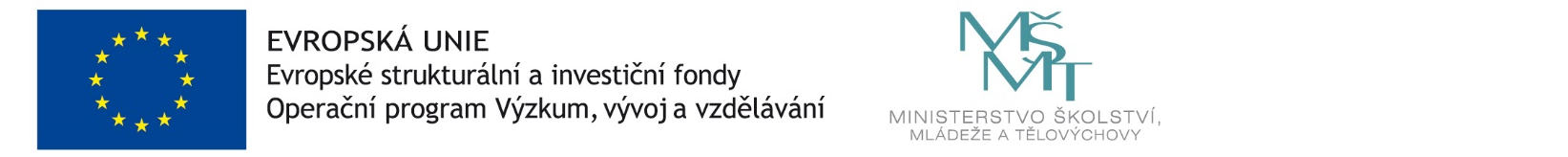 